EDITAL Nº.  001/2020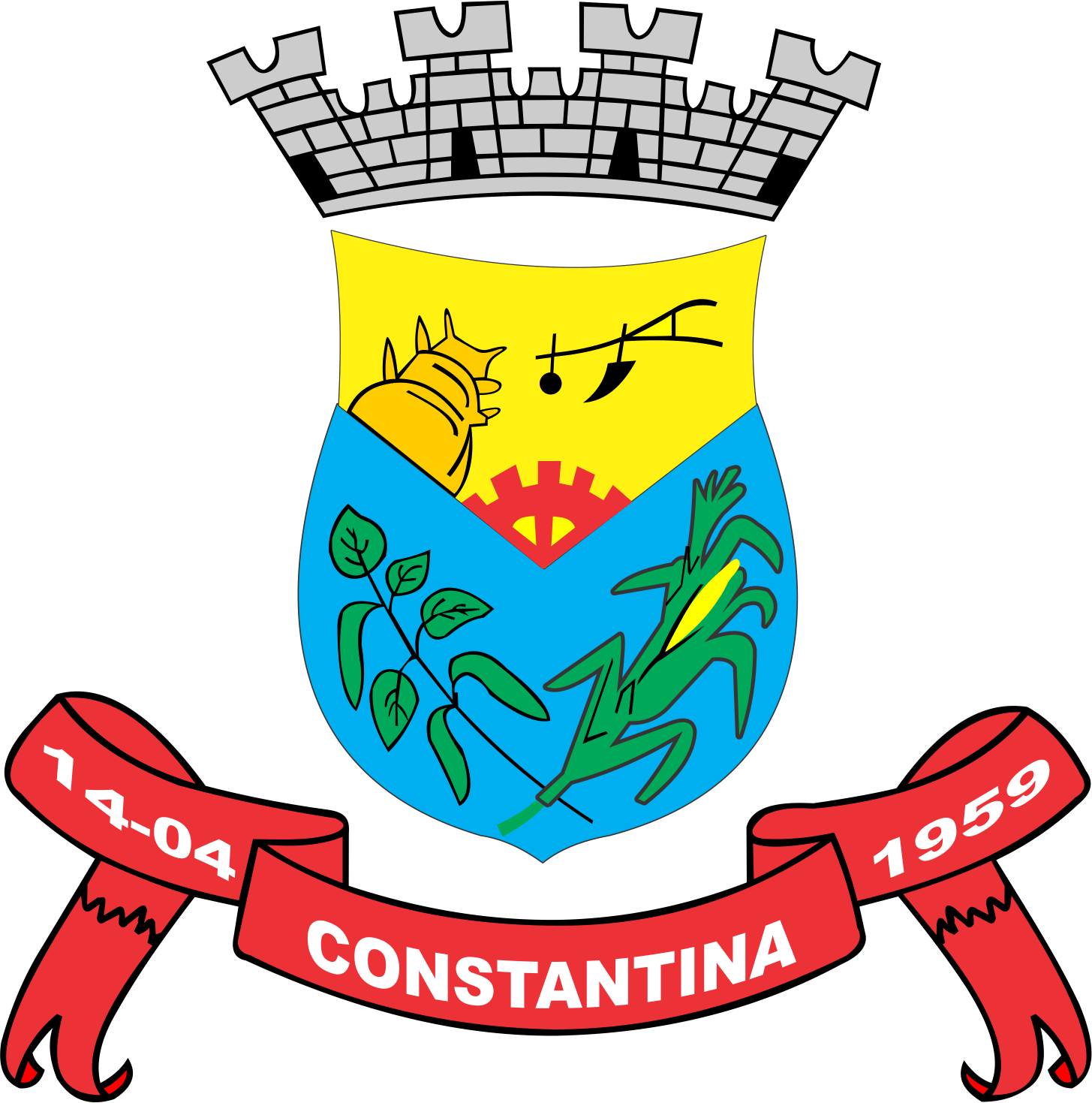 PROCESSO SELETIVO SIMPLIFICADO SECRETARIA MUNICIPAL DE EDUCAÇÃO, CULTURA, TURISMO E DESPORTO CARGO: MOTORISTA TRANSORTE ESCOLARGABARITO CARTÃO RESPOSTA12345678910AEBEDDEACD